Schrijf alle pakketwoorden over bij het passende kapstokwoord. 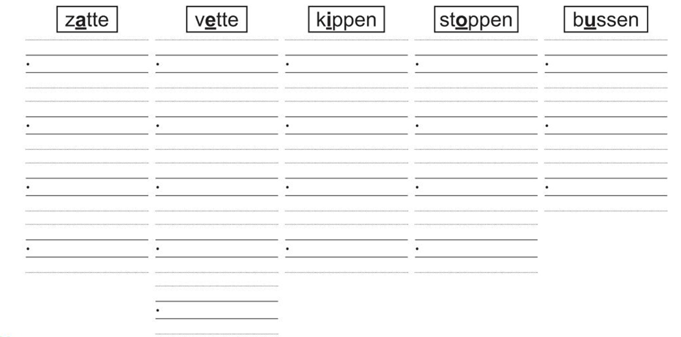 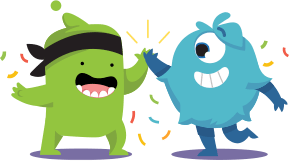 Vul de passende medeklinkers in. 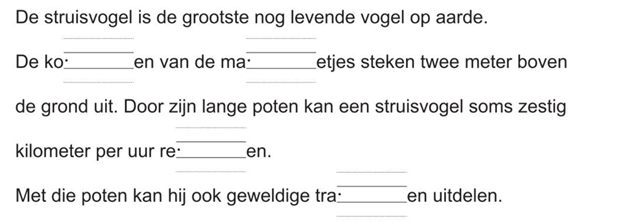 Hak de woorden van het woordpakket. Schrijf de letters in de vakjes. 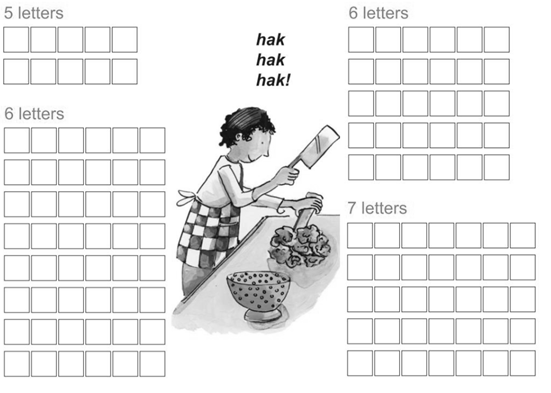 Kleur in elk woord in oefening 2 de dubbele medeklinkers. Kleur de klinker ervoor groen. Zoek bij elke rebus het passende woord. 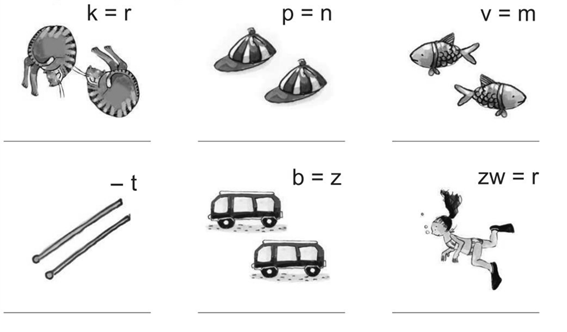 Oefen hier je woordpakket. 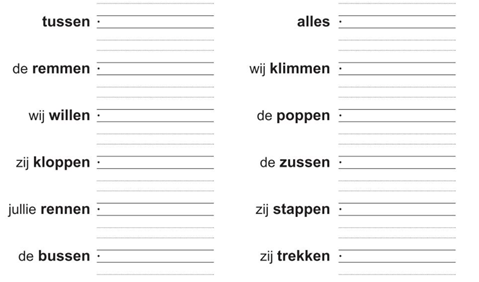 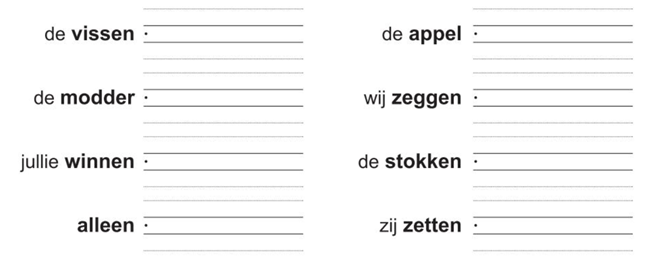 Onderstreep in elk woord de dubbele medeklinker. Kleur de klinker ervoor groen. 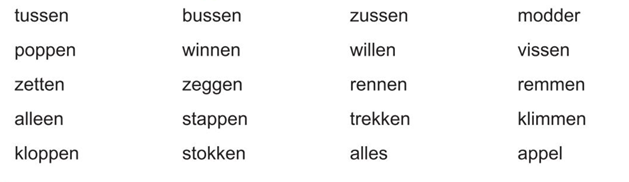 Woordpakket 20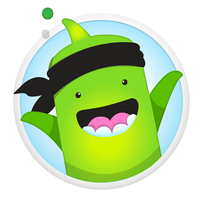 (Woorden met een korte klank)tussende remmenwij willenzij kloppenjullie rennende bussende vissende modderjullie winnenalleenalleswij klimmende poppende zussenzij stappenzij trekkende appelwij zeggende stokkenzij zetten